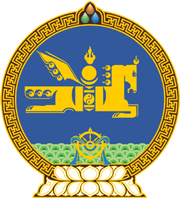 МОНГОЛ УЛСЫН ХУУЛЬ2022 оны 04 сарын 22 өдөр                                                                  Төрийн ордон, Улаанбаатар хот    ТӨРИЙН БЭЛГЭ ТЭМДГИЙН ТУХАЙ     ХУУЛЬД ӨӨРЧЛӨЛТ ОРУУЛАХ ТУХАЙ1 дүгээр зүйл.Төрийн бэлгэ тэмдгийн тухай хуулийн 6 дугаар зүйлийн 1 дэх хэсгийн 8 дахь заалтын “Хурлын Тэргүүлэгчид,” гэснийг “Хурал,” гэж, 13 дугаар зүйлийн 1 дэх хэсгийн 3 дахь заалтын “нийслэл, сум,” гэснийг “сум, нийслэл,” гэж тус тус өөрчилсүгэй.МОНГОЛ УЛСЫН ИХ ХУРЛЫН ДАРГА 				Г.ЗАНДАНШАТАР